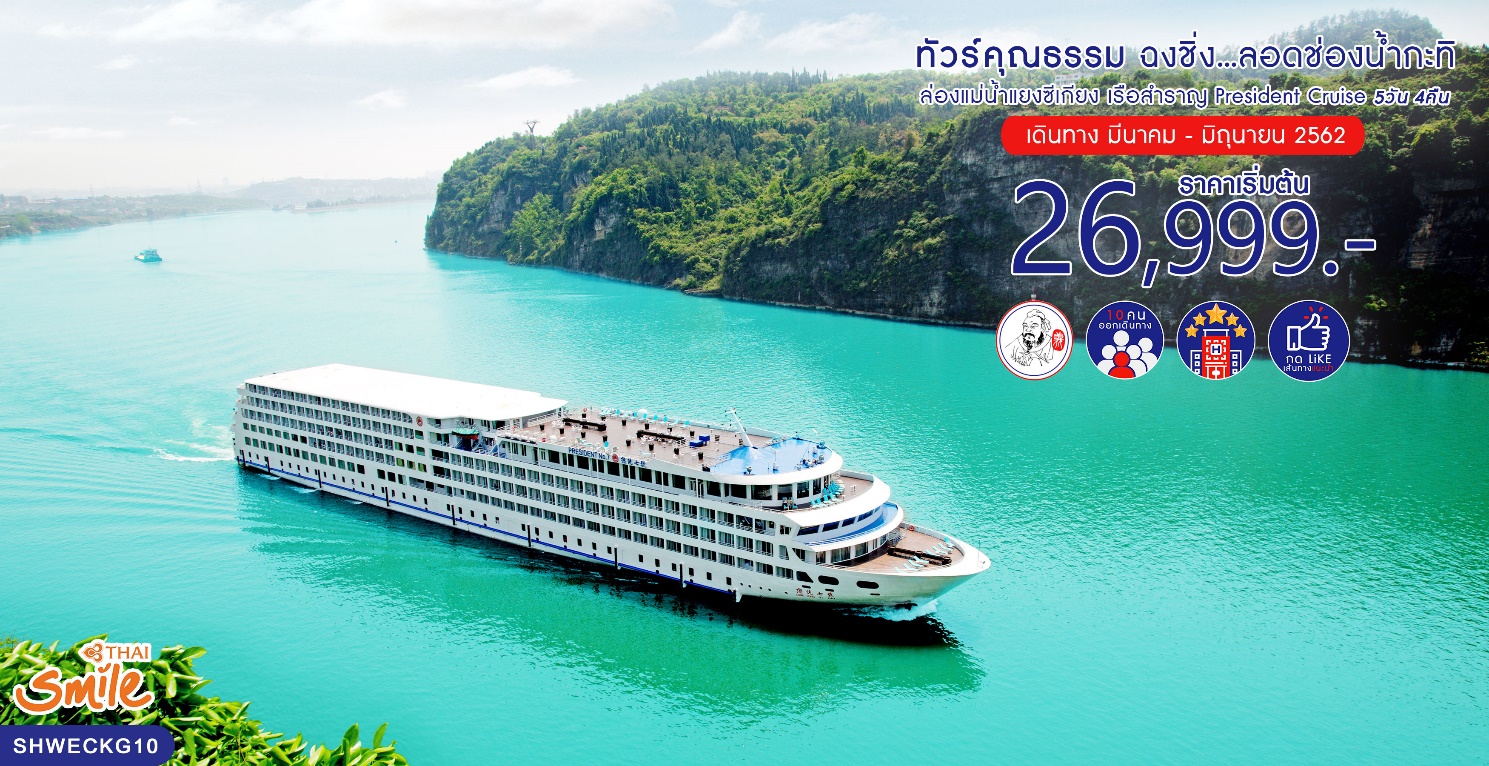  กำหนดการเดินทาง เดือนมีนาคม-มิถุนายน 2562 วันแรก		กรุงเทพฯ (ท่าอากาศยานสุวรรณภูมิ)-ฉงชิ่ง-อิสระช้อปปิ้งหงหยาต้ง                           ลงเรือสำราญ PRESIDENT CRUISE NO.7 OR 807.30 น.	 คณะพร้อมกันที่ท่าอากาศยานสุวรรณภูมิ ณ อาคารผู้โดยสารขาออก ( ระหว่างประเทศ ) ชั้น 4 เคาน์เตอร์ E สายการบิน THAI SMILE (WE) โดยมีเจ้าหน้าที่จากทางบริษัทฯ คอยต้อนรับ และอำนวยความสะดวกแด่ท่านก่อนออกเดินทาง10.25 น.		 เหิรฟ้าสู่ เมืองฉงชิ่ง โดยสายการบิน THAI SMILE เที่ยวบินที่ WE 684:10.25-14.50  หรือ 11.05-15.15		(บริการอาหาร และเครื่องดื่มบนเครื่อง)14.50 น.	เดินทางถึง ท่าอากาศยานเมืองฉงชิ่ง ตั้งอยู่ภาคตะวันตกของประเทศจีน ทั้งเป็นมหานครที่ใหญ่ที่สุดของประเทศจีน และเป็นศูนย์กลางของการคมนาคมทางบก ทางน้ำ และทางอากาศ ผ่านพิธีการตรวจคนเข้าเมืองแล้ว นำท่าน อิสระช้อปปิ้งหงหยาต้ง เป็นแหล่งช้อปปิ้งขนาดใหญ่ แบ่งเป็นโซนหลายชั้น ในส่วนของชั้น 4 จะเป็นตลาดของกิน เต็มไปด้วยร้านค้ามากมาย ตกแต่งในสไตล์จีนโบราณ ที่โดดเด่นเห็นจะเป็นสินค้าแปรรูป และเครื่องเทศโดยเฉพาะหมาล่า วัตุดิบที่ชาวจีนเสฉวน นิยมใส่ลงไปในอาหาร   ค่ำ	 รับประทานอาหารค่ำ ณ ภัตตาคารนำท่าน ลงเรือสำราญ PRESIDENT CRUISE NO.7 OR 8  เพื่อเริ่มต้นแห่งการล่องแม่น้ำแยงซีเกียง ที่มีความยาว 192 กม. โดยเรือจะแล่นผ่านบรรดาช่องแคบน้อยใหญ่มากมาย                                                พักบนเรือสำราญหรู PRESIDENT CRUISE NO. 7 OR 8 ระดับ 5 ดาว*****วันที่สอง	ผ่านเมืองเฟิงตู-ขึ้นฝั่งชมเจดีย์สือเป่าไจ้-งานเลี้ยงต้อนรับจากทางเรือเช้า		 รับประทานอาหารเช้าบนเรือ	เรือจะล่องผ่าน เมืองเฟิงตู (เมืองผี) เป็นเมืองขนาดกลางริมฝั่งแม่น้ำอำเภอวั่นเซี่ยน ซึ่งเป็นเมืองยมโลกจำลองที่สร้างตามความเชื่อของชาวจีน ในสมัยราชวงศ์หมิง จากลัทธิเต๋า และพุทธผสมผสานกันเกี่ยวกับบาปบุญคุณโทษมีประวัติความเป็นมายาวนานถึง 400 กว่าปีเที่ยง	 รับประทานอาหารกลางวันบนเรือ	บ่าย	นำท่านขึ้นฝั่งเพื่อเดินชมความงามของ เจดีย์สือเป่าไจ้ ตั้งอยู่ติดขนาบเขาหวี้อิ้น ทางทิศเหนือของแม่น้ำแยงซีเกียง สร้างขึ้นในยุคราชวงศ์หมิง สมัยปีว่านลี่ โครงสร้างลักษณะสถาปัตยกรรมคล้ายเจดีย์ ทำจากไม้ และเชื่อมต่อกันโดยไม่ได้ใช้ตะปูเลย มี 12 ชั้น สูงประมาณ 56  เมตร ซึ่งนับเป็นสิ่งมหัศจรรย์ที่ถูกจัดอันดับไว้ว่าเป็น 1 ใน 8 สิ่งมหัศจรรย์ของโลกก็ว่าได้ค่ำ	 รับประทานอาหารค่ำบนเรือ พบกับการเลี้ยงต้อนรับจากกัปตันเรือ และเหล่ากลาสีเรืออย่างอบอุ่น พักบนเรือสำราญหรู PRESIDENT CRUISE NO. 7 OR 8 ระดับ 5 ดาว*****วันที่สาม	ช่อแคบชวีถังเสีย-ช่องแคบอูเสีย-นั่งเรือเล็กชมเสิ่นหนงซี-งานเลี้ยงอำลาจากทางเรือ                           เช้า		 รับประทานอาหารเช้าบนเรือ	เรือจะแล่นผ่านเขตทิวทัศน์ ช่องแคบชวีถังเสีย ชึ่งเป็นช่องแคบที่มีความยาวสั้นที่สุดเพียง 8 กิโลเมตร และเป็นช่องแคบที่ดึงดูดใจนักท่องเที่ยวพอสมควร โดยเฉพาะช่วงตะวันตกของช่องแคบที่ชื่อว่าประตูขุยเหมิน บริเวณนี้กระแสน้ำจะไหลเชี่ยวกรากมากโดยในอดีตเรือสำราญต้องฝ่าด่านอันแข็งแกร่งนี้ไปให้ได้ด้วยความปลอดภัย ระหว่างนั้นเรือสำราญจะแล่นผ่าน ช่องแคบอูเสีย มีความยาวประมาณ 42 ก.ม. เป็นช่องแคบใหญ่อันดับหนึ่งในบรรดาช่องแคบของแม่น้ำแยงซีเกียง โดยที่สองฟากฝั่งจะมีแนวหินผา ที่มีลักษณะเหมือนหินวางเรียงรายซ้อนกันเป็นชั้นอย่างมีระเบียบก่อให้เกิดทัศนียภาพที่โดดเด่นสวยงามเป็นพิเศษ  เที่ยง	 รับประทานอาหารกลางวันบนเรือ	บ่าย	นำท่านเปลี่ยนลงเรือเล็กเพื่อชมความงามของ เสิ่นหนงซี ต้นน้ำเกิดจากเสิ่นหนงเจี้ย เลยได้ซื่อว่า เสิ่นหนงซี ที่มีความยาว 60 กิโลเมตร ก่อนจะไหลเข้าแม่น้ำแยงซีเกียง ได้รวมกับแม่น้ำอีก 17 สาย สองข้างทางมีหุบเขาปกคลุม น้ำใส และไหลเชี่ยวค่ำ	 รับประทานอาหารค่ำบนเรือ พบกับการเลี้ยงอำลาจากกัปตันเรือ และเหล่ากลาสีเรืออย่างอบอุ่น พักบนเรือสำราญหรู PRESIDENT CRUISE NO. 7 OR 8 ระดับ 5 ดาว*****วันที่สี่		ชมทิวทัศน์แม่น้ำแยงซีเกียง-เขื่อนซานเสียต้าป้า(รวมรถกอล์ฟ)-เมืองอี๋ชาง-นั่งรถไฟความเร็วสูงกลับสู่ฉงชิ่งเช้า		 รับประทานอาหารเช้าบนเรือ	เรือจะแล่นผ่านทิวทัศน์ให้ท่านได้ชมความงามตามธรรมชาติของแม่น้ำแยงซีเกียง จากนั้นนำท่านขึ้นจากเรือ ชมเขื่อนยักษ์ อภิมหาโปรเจ็คระดับกินเนสบุ๊ค ซานเสียต้าป้า เป็นโครงการที่ใหญ่โตที่สุดอีกอย่างหนึ่งของจีน นับตั้งแต่การสร้างกำแพงเมืองจีน มีความยาวทั้งหมด 3,035  เมตร ช่องระบายน้ำยาว 483เมตร ซึ่งสามารถเก็บกักน้ำได้ถึง 39.3 ล้านลูกบาศก์เมตร ส่วนสันเขื่อนสูง  แบ่งออกเป็น 5 ส่วนกล่าวคือ 2 ส่วนสำหรับผลิตกระแสไฟฟ้า  ซึ่งสามารถผลิตพลังงานกระแสไฟฟ้าส่งให้พื้นที่ 1 ใน 5 ของประเทศจีน อีก 1 ส่วนสำหรับระบายน้ำ และ 2 ส่วนป็นประตูสำหรับเรือแล่นผ่านโดยแบ่งเป็นเรือที่มีระวางขับน้ำตั้งแต่ 3000-10,000ตัน และเรือที่มีระวางขับน้ำน้อยกว่า 3,000 ตัน โดยมีประตูให้เรือแล่นผ่าน 5 ลำดับชั้นด้วยกัน และนอกจากใช้ประโยชน์ทางด้านเศรษฐกิจแล้วยังช่วยป้องกันอุทกภัยสองฝากฝั่งแม่น้ำแยงซีเกียงอีกด้วย (รวมรถกอล์ฟ) จากนั้นนำท่านเดินทางโดยรถโค้ชสู่ เมืองอี๋ฉาง หรือเรียกย่อๆ ว่า เมืองอี๋ ตั้งอยู่ทางทิศตะวันตกของมณฑลหูเป่ย และอยู่ปากช่องแคบซีหลิงเสียของแม่น้ำแยงซีเกียง ประชากรส่วนใหญ่จะเป็นชนเผ่ากลุ่มน้อยที่มาอาศัยอยู่ร่วมกันประมาณ 20 กว่าเผ่า อาทิเช่น เผ่าหุย ถู่เจีย  แมนจู  และชาวฮั่น ฯลฯ เที่ยง	 รับประทานอาหารกลางวัน ณ ภัตตาคาร บ่าย	นำท่านเดินทางสู่ สถานนีรถไฟ เพื่อเดินทางกลับสู่ฉงชิ่ง ด้วย รถไฟความเร็วสูงขบวนต้งเฉอ ขบวนที่ D…. (บัตรโดยสารชั้นปกติ) ระยะเวลาการเดินทางใช้เวลาประมาณ 4 ชั่วโมง 30 นาที ซึ่งวิ่งด้วยความเร็ว 150 กิโลเมตร/ชั่วโมง (กระเป๋าเดินทางต้องลากเอง เพื่อความรวดเร็ว) ถึง เมืองฉงชิ่ง ซึ่งเป็นมหานครที่ใหญ่ที่สุดของประเทศจีน และเป็นศูนย์กลางของการคมนาคมทางบก ทางน้ำ และทางอากาศที่อยู่ทางทิศตะวันตกเฉียงใต้ค่ำ	 รับประทานอาหารค่ำ ณ ภัตตาคาร พักที่ HILTON HOTEL หรือเทียบเท่า ระดับ 5 ดาว*****วันที่ห้า		อิสระช้อปปิ้งถนนคนเดินเจี่ยฟางเป่ย-ชมด้านนอกมหาศาลาประชาคม-ฉงชิ่ง-กรุงเทพฯเช้า		 รับประทานอาหารเช้า ณ ห้องอาหารโรงแรมนำท่านอิสระช้อปปิ้งย่าน ถนนคนเดินเจี่ยฟางเป่ย เพื่อเลือกซื้อสินค้าราคาถูกมากมาย หรือซื้อเป็นของฝากสำหรับคนที่รักทางบ้านเที่ยง	 รับประทานอาหารกลางวัน ณ ภัตตาคาร ลิ้มรสอาหารพิเศษ...สุกี้เสฉวนบ่าย	นำท่านชม มหาศาลาประชาคม (ชมและเก็บภาพบรรยากาศด้านนอก) ซึ่งนายเฮดหลงแห่งกองทัพคอมมิวนิสต์ริเริ่มสร้างขึ้นภายหลังการปฏิวัติสำเร็จ ในปี พ.ศ. 2494 จุคนได้กว่า 4,000 คน ใช้เป็นที่ประชุมสภาผู้แทน และโรงละครของประชาชน สร้างโดยจำลองแบบมาจากหอเทียนถานที่เมืองปักกิ่ง สมควรแก่เวลานำท่านเดินทางสู่ สนามบินฉงชิ่ง15.50 น. 	 เหิรฟ้าสู่ กรุงเทพฯ โดยสายการบิน THAI SMILE เที่ยวบินที่ WE 685: 15.50-18.10 หรือ 16.15-18.35  (บริการอาหาร และเครื่องดื่มบนเครื่อง)18.10 น.	ถึงท่าอากาศยานสุวรรณภูมิ กรุงเทพฯ โดยสวัสดิภาพ พร้อมความประทับใจ.....    ********ขอบคุณทุกท่านที่ใช้บริการ*********        ซื่อสัตย์ จริงใจ ห่วงใย เน้นบริการ คืองานของเรา     (*** กรุ๊ปออกเดินทางได้ตั้งแต่ 10 ท่านขึ้นไป ***)ทัวร์คุณธรรม ฉงชิ่ง...ลอดช่องน้ำกะทิล่องแม่น้ำแยงซีเกียง เรือสำราญ President Cruise 5 วัน 4 คืน (WE)ค่าตั๋วเครื่องบินชั้นทัศนาจร ไป-กลับ พร้อมกรุ๊ป ตามที่ระบุไว้ในรายการเท่านั้น ค่าภาษีสนามบินทุกแห่ง หากสายการบินมีการปรับราคาภาษีน้ำมันขึ้น ทางบริษัทฯ ขอสงวนสิทธิ์เก็บค่าภาษีน้ำมันเพิ่มตามความเป็นจริง ก่อนการเดินทาง**ราคาทัวร์นี้เช็คภาษีน้ำมัน วันที่ 24 ม.ค.62 เป็นเงิน 1,300 บาทค่าวีซ่าจีน ปกติ 4 วันทำการ ราคา 1,500 บาท (ผู้ถือหนังสือเดินทางไทย) **กรณียื่นด่วน 2 วันทำการ ชำระค่าส่วนต่างเพิ่ม 1,050 บาท (ชำระพร้อมค่าทัวร์ส่วนที่เหลือ)  ค่าโรงแรมระดับมาตรฐาน (พักห้องละ 2-3 ท่าน), อาหาร และเครื่องดื่มทุกมื้อ ตามที่ระบุไว้ในรายการ5.  ค่ายานพาหนะ และค่าธรรมเนียมเข้าชมสถานที่ต่างๆ ตามที่ระบุไว้ในรายการน้ำหนักสัมภาระ ท่านละไม่เกิน 20 กิโลกรัม  สัมภาระติดตัวขึ้นเครื่องได้ 1 ชิ้น ต่อท่าน น้ำหนักต้องไม่เกิน 7 กิโลกรัม, ค่าประกันวินาศภัยเครื่องบินตามเงื่อนไขของแต่ละสายการบินที่มีการเรียกเก็บค่าประกันอุบัติเหตุระหว่างการเดินทาง ท่านละไม่เกิน 1,000,000 บาท (ค่ารักษาพยาบาล 500,000 บาท) คุ้มครองผู้เอาประกันที่มีอายุตั้งแต่ 1 เดือนขึ้นไป และผู้เอาประกันอายุระหว่าง 1 เดือน ถึง 15 ปี และผู้ที่มีอายุสูงกว่า 70 ปี ขึ้นไป ค่าชดเชยทั้งหลายตามกรมธรรม์จะลดลงเหลือเพียงครึ่งหนึ่งของค่าชดเชยที่ระบุไว้ในกรมธรรม์ทั้งนี้ย่อมอยู่ในข้อจำกัดที่มีการตกลงไว้กับบริษัทประกันชีวิต ทุกกรณี ต้องมีใบเสร็จ และมีเอกสารรับรองทางการแพทย์ หรือจากหน่วยงานที่เกี่ยวข้องหมายเหตุ ** ในกรณีลูกค้าท่านใดสนใจ ซื้อประกันการเดินทางเพื่อให้คลอบคลุมในเรื่องของสุขภาพ ท่านสามารถสอบถามรายละเอียดเพิ่มเติมได้ที่เจ้าหน้าที่ของบริษัท ฯ ***ทั้งนี้อัตราเบี้ยประกันเริ่มต้นที่ 330 บาท ขึ้นอยู่กับระยะเวลาการเดินทางการประกันไม่คุ้มครองกรณีที่เสียชีวิต หรือ เจ็บป่วยทางร่างกายด้วยโรคประจำตัว, การติดเชื้อ, ไวรัส, ไส้เลื่อน, ไส้ติ่ง, อาการที่เกี่ยวข้องกับการติดยา, โรคติดต่อทางเพศสัมพันธ์, การบาดเจ็บจากความเสียหายโดยเจตนา, การฆ่าตัวตาย, เสียสติ, ตกอยู่ภายใต้อำนาจของสุรายาเสพติด, บาดเจ็บจากการทะเลาะวิวาท การแท้งบุตร, การบาดเจ็บเนื่องมาจากอาชญากรรม, จลาจล, นัดหยุดงาน, การก่อการร้าย การยึดพาหนะ และการปล้นอากาศยาน (Terrorism, Hijack, Skyjack) และอื่นๆตามเงื่อนไขในกรมธรรม์อัค่าบริการดังกล่าว (ข้อ 1-7) เป็นค่าบริการเฉพาะผู้เดินทางที่เป็นชาวไทยเท่านั้น!!! 1.  ค่าทำหนังสือเดินทางทุกประเภทค่าใช้จ่ายอื่นๆ ที่นอกเหนือจากรายการระบุ เช่น ค่าใช้จ่ายส่วนตัวอื่นๆ ฯลฯกรุณาเตรียมค่าทิปไกด์, คนขับรถ และหัวหน้าทัวร์ รวม 190 หยวนต่อคน (เด็กชำระทิปเท่ากับผู้ใหญ่)กรณีกรุ๊ปออกเดินทางน้อยกว่า 15 ท่าน ขอเก็บค่าทิปเพิ่ม 100 หยวน / ท่าน / ทริปค่าภาษีมูลค่าเพิ่ม VAT 7 % และหักภาษี ณ ที่จ่าย 3 % ในกรณีที่ลูกค้าต้องการใบเสร็จรับเงินที่ถูกต้อง จะต้องบวกค่าภาษีมูลค่าเพิ่ม และหัก ณ ที่จ่าย จากยอดขายจริงทั้งหมดเท่านั้น และโปรดแจ้งทางบริษัทฯ จะออกให้ภายหลัง ขอสงวนสิทธิ์ออกใบเสร็จที่ถูกให้กับบริษัททัวร์เท่านั้นค่าวีซ่าจีนสำหรับชาวต่างชาติในการจองครั้งแรก ชำระมัดจำท่านละ 15,000 บาท หรือทั้งหมด (ภายใน 3 วัน หลังจากทำการจอง) พร้อมส่งสำเนาหนังสือเดินทาง ให้กับเจ้าหน้าที่ฝ่ายขายส่งหนังสือเดินทางตัวจริง, พร้อมรูปถ่าย จำนวน 2 รูป (ตามกฎของการขอวีซ่าจีนในหัวข้อด้านล่าง) และเอกสารที่ให้กรอกท้ายโปรแกรมทัวร์ ให้กับเจ้าหน้าที่ฝ่ายขาย ก่อนเดินทาง 15 วัน **กรณียื่นด่วน 2 วันทำการ ชำระค่าส่วนต่างเพิ่ม 1,050 บาท  (อัตราดังกล่าวข้างต้น สำหรับผู้ถือหนังสือเดินทางไทยเท่านั้น) ชำระส่วนที่เหลือ ก่อนเดินทาง 15 วัน (ไม่นับรวมวันเสาร์ อาทิตย์ และวันหยุดราชการ)   แจ้งยกเลิกก่อนเดินทาง 30 วัน คืนค่าใช้จ่ายทั้งหมด    แจ้งยกเลิกก่อนเดินทาง 15-29 วัน เก็บค่าใช้จ่ายท่านละ 15,000 บาท    แจ้งยกเลิกน้อยกว่า 1-14 วันก่อนเดินทาง ทางบริษัทฯ ขอสงวนสิทธิ์เก็บค้าใช้จ่ายทั้งหมดกรณีเจ็บป่วย จนไม่สามารถเดินทางได้ ซึ่งจะต้องมีใบรับรองแพทย์จากโรงพยาบาลรับรอง บริษัทฯ จะพิจารณาเลื่อนการเดินทางของท่านไปยังคณะต่อไป แต่ทั้งนี้ท่านจะต้องเสียค่าใช้จ่ายที่ไม่สามารถเรียกคืนได้ เช่น ค่าตั๋วเครื่องบิน ค่าห้อง ค่าธรรมเนียมวีซ่าตามที่สถานทูตฯ เรียกเก็บ และค่าใช้จ่ายอื่นๆ ที่เกิดขึ้นตามจริง ในกรณีที่ไม่สามารถเดินทางได้ เมื่อท่านออกเดินทางไปกับคณะแล้ว ท่านงดการใช้บริการรายการใดรายการหนึ่ง หรือไม่เดินทางพร้อมคณะถือว่า   ท่านสละสิทธิ์ ไม่อาจเรียกร้องค่าบริการ และเงินมัดจำคืน ไม่ว่ากรณีใดๆ ทั้งสิ้น  กรุ๊ปที่เดินทางช่วงวันหยุดเทศกาลที่ต้องการันตีมัดจำกับสายการบินหรือค่ามัดจำที่พัก รวมถึงเที่ยวบินพิเศษ เช่น Extra Flight และ Charter Flight จะไม่มีการคืนเงินมัดจำ หรือค่าทัวร์ทั้งหมด เนื่องจากค่าตั๋วเป็นการเหมาจ่ายในเที่ยวบินนั้นๆ คณะทัวร์ครบ 10 ท่านออกเดินทาง มีหัวหน้าทัวร์ไทยเดินทางไป-กลับ พร้อมกับคณะ บริษัทฯ มีสิทธิ์ที่จะเปลี่ยนแปลงรายละเอียดบางประการในทัวร์นี้ เมื่อเกิดเหตุสุดวิสัยจนไม่อาจแก้ไขได้ รายการท่องเที่ยวสามารถเปลี่ยนแปลงได้ตามความเหมาะสม โดยคำนึงถึงผลประโยชน์ของผู้เดินทางเป็นสำคัญ รายการท่องเที่ยว และอาหาร สามารถสลับรายการในแต่ละวัน เพื่อให้โปรแกรมการท่องเที่ยวเป็นไปอย่างราบรื่น และเหมาะสม โดยคำนึงถึงผลประโยชน์ของผู้เดินทางเป็นสำคัญ บริษัทฯ ไม่รับผิดชอบค่าเสียหายในเหตุการณ์ที่เกิดจากสายการบิน ภัยธรรมชาติ ปฏิวัติ และอื่นๆที่อยู่นอกเหนือการควบคุมของทางบริษัทฯหรือค่าใช้จ่ายเพิ่ม เติมที่เกิดขึ้นทางตรงหรือทางอ้อม เช่น การเจ็บป่วย, การถูกทำร้าย, การสูญหาย, ความล่าช้า หรือจากอุบัติเหตุต่างๆ ทางบริษัทฯ จะไม่รับผิดชอบใดๆ ทั้งสิ้นหากเกิดกรณีความล่าช้าจากสายการบิน, การประท้วง, การนัดหยุดงาน, การก่อจลาจล หรือกรณีที่ท่านถูกปฏิเสธ การเข้าหรือออกเมืองจากเจ้าหน้าที่ตรวจคนเข้าเมือง หรือเจ้าหน้าที่กรมแรงงานทั้งจากไทย และต่างประเทศซึ่งอยู่นอกเหนือความรับผิดชอบของบริษัทฯ หากไม่สามารถไปเที่ยวในสถานที่ที่ระบุในโปรแกรมได้ อันเนื่องมาจากธรรมชาติ ความล่าช้า และความผิดพลาดจากทางสายการบิน จะไม่มีการคืนเงินใดๆทั้งสิ้น แต่ทั้งนี้ทางบริษัทฯจะจัดหารายการเที่ยวสถานที่อื่นๆ มาให้ โดยขอสงวนสิทธิ์การจัดหานี้โดยไม่แจ้งให้ทราบล่วงหน้า ราคานี้คิดตามราคาตั๋วเครื่องบินในปัจจุบัน หากราคาตั๋วเครื่องบินปรับสูงขึ้น บริษัทฯ สงวนสิทธิ์ที่จะปรับราคาตั๋วเครื่องบินตามสถานการณ์ดังกล่าว ทางบริษัทฯจะไม่รับผิดชอบใดๆ ทั้งสิ้น หากท่านใช้บริการของทางบริษัทฯไม่ครบ อาทิ ไม่เที่ยวบางรายการ, ไม่ทานอาหารบางมื้อ เพราะค่าใช้จ่ายทุกอย่าง ทางบริษัทฯได้ชำระค่าใช้จ่ายให้ตัวแทนต่างประเทศแบบเหมาขาดก่อนออกเดินทางแล้ว กรณีที่กองตรวจคนเข้าเมืองทั้งที่กรุงเทพฯ และในต่างประเทศปฏิเสธมิให้เดินทางออก หรือเข้าประเทศที่ระบุในรายการเดินทาง  บริษัทฯ ของสงวนสิทธิ์ที่จะไม่คืนค่าบริการไม่ว่ากรณีใดๆ ทั้งสิ้นอัตราค่าบ ทางบริษัทฯจะไม่รับผิดชอบใดๆ ทั้งสิ้น หากเกิดสิ่งของสูญหายจากการโจรกรรม และ/หรือ เกิดอุบัติเหตุที่เกิดจากความประมาทของตัวนักท่องเที่ยวเอง ในกรณีที่ลูกค้าต้องออกตั๋วโดยสารภายในประเทศ กรุณาติดต่อเจ้าหน้าที่ของบริษัท ฯ ก่อนทุกครั้ง  มิฉะนั้นทางบริษัทฯจะไม่รับผิดชอบค่าใช้จ่ายใดๆ ทั้งสิ้น เมื่อท่านตกลงชำระเงินไม่ว่าทั้งหมดหรือบางส่วนกับทางบริษัทฯ ทางบริษัทฯ จะถือว่าท่านได้ยอมรับในเงื่อนไขข้อตกลงต่างๆ ที่ได้ระบุไว้แล้วทั้งหมดหนังสือเดินทางที่มีอายุการใช้งานไม่ต่ำกว่า 6 เดือนหมายเหตุ : หนังสือเดินทางต้องไม่มีการ ชำรุดใดๆ ทั้งสิ้น ถ้าเกิดการชำรุด เจ้าหน้าที่ตรวจคนเข้า-ออกเมือง จะปฏิเสธการขอออกนอกประเทศของท่านได้ หนังสือเดินทางต้องมีหน้าว่าง สำหรับประทับตราวีซ่าและตราเข้า-ออก อย่างน้อย 2 หน้าเต็ม  รูปถ่ายหน้าตรง ถ่ายจากร้านถ่ายรูปจำนวน 2 ใบ ขนาด 1.5 X 2 นิ้ว พื้นหลังสีขาวเท่านั้น!! ข้อห้าม : ห้ามแม็ครูป, ห้ามรูปเป็นรอย, ห้ามเปื้อน, ห้ามยิ้ม, ห้ามใส่เสื้อสีอ่อน และสีขาว (ห้ามใส่เสื้อคอกว้าง แขนกุด ซีทรู ลูกไม้ สายเดี่ยว ชุดราชการ ชุดยูนิฟอร์มชุดทำงาน ชุดนักเรียน นักศึกษา), ห้ามใส่แวนตาสีดำ หรือกรอบแว่นสีดำ, ห้ามสวมใส่เครื่องประดับทุกชนิด เช่น ต่างหู สร้อย กิ๊ปติดผม คาดผม เข็มกลัด เป็นต้น รูปต้องเห็นคิ้ว และใบหูทั้ง 2 ข้างชัดเจน ห้ามผมปิดหน้ารูปต้องอัดด้วยกระดาษสีโกดัก หรือฟูจิเท่านั้น และต้องไม่ใช่สติ๊กเกอร์ หรือรูปพริ้นซ์จากคอมพิวเตอร์ รูปใหม่ถ่ายมาไม่เกิน 6 เดือน **ท่านที่ประสงค์ใช้รูปถ่ายข้าราชการในการยื่นวีซ่า กรุณาเตรียมหนังสือรับรองต้นสังกัดจัดมาพร้อมกับการส่งหนังสือเดินทาง เอกสารที่ให้กรอกท้ายโปรแกรมทัวร์ (กรุณากรอกข้อมูลจริงให้ครบเพื่อประโยชน์ของตัวท่านเอง) กรณีเด็กอายุต่ำกว่า 18 ปี เดินทาง ใช้เอกสารเพิ่มเติม จากข้อ 1-3 ดังนี้  เดินทางพร้อมพ่อแม่ / เดินทางพร้อมพ่อ หรือ แม่  1. สำเนาสูติบัตร (ใบเกิด) ทั้งนี้กรณีเด็กอายุต่ำกว่า 6 ปี ต้องใช้สูติบัตร (ใบเกิด) ตัวจริง		2. สำเนาทะเบียนสมรสพ่อแม่ 		3. สำเนาบัตรประชาชน และสำเนาทะเบียนบ้านพ่อแม่ 		4. กรณีชื่อไม่ตรงกับสูติบัตร (ใบเกิด) ต้องใช้ใบเปลี่ยนชื่อ  เดินทางพร้อมญาติ  1. สำเนาสูติบัตร(ใบเกิด) ทั้งนี้กรณีเด็กอายุต่ำกว่า 6 ปี ต้องใช้สูติบัตร(ใบเกิด) ตัวจริง2. สำเนาทะเบียนสมรสพ่อแม่ 3. สำเนาบัตรประชาชน และสำเนาทะเบียนบ้านพ่อแม่ 4. กรณีชื่อไม่ตรงกับสูติบัตร (ใบเกิด) ต้องใช้ใบเปลี่ยนชื่อ5. ใบยินยอมออกนอกประเทศจากพ่อแม่ ไปทำที่เขตหรืออำเภอเท่านั้น6.  ผู้เดินทางที่ชื่อเป็นชาย แต่รูปร่าง หน้าตาเป็นหญิง (สาวประเภทสอง) ใช้เอกสารเพิ่มเติม จากข้อ 1-3 ดังนี้1. หนังสือรับรองการทำงาน เป็นภาษอังกฤษตัวจริงเท่านั้น 2. หนังสือชี้แจงตัวเอง เป็นภาษาอังกฤษตัวจริงเท่านั้น3. สำเนาบุ๊คแบงค์ อัพเดทยอดปัจจุบัน ขั้นต่ำ 100,000 บาทสำเนาบัตรประชาชน และสำเนาทะเบียนบ้านต้องไปแสดงตัวต่อหน้าผู้รับยื่นวีซ่าที่ศูนย์ยื่นวีซ่าจีนในวันยื่นวีซ่า7. 	กรณีหนังสือเดินทางชาวต่างชาติ ใช้เอกสารเพิ่มเติม จากข้อ 1-3 ดังนี้1. ใบอนุญาตการทำงานในประเทศไทย ตัวจริงเท่านั้น!! ต่ออายุการทำงานแล้วไม่ต่ำกว่า 3 – 6 เดือน หากไม่ได้ทำงานในประเทศไทย ผู้เดินทางต้องไปดำเนินการขอวีซ่าเข้าประเทศจีนด้วยตนเอง2. หนังสือรับรองการทำงาน เป็นภาษาอังกฤษ ตัวจริง มีตราประทับและลายเซ็นต์สำเนาบุ๊คแบงค์ อัพเดทยอดปัจจุบัน ขั้นต่ำ 100,000 บาทกรณีสมรสกับคนไทย ต้องแนบสำเนาทะเบียนสมรสค่าธรรมเนียมการยื่นวีซ่าหนังสือเดินทางคนต่างชาติในกรณีที่ทางบริษัทฯ สามารถขอวีซ่าให้ได้หนังสือเดินทางของคนอเมริกัน ท่านละ 5,060 บาทหนังสือเดินทางของคนต่างชาติอื่นๆ (กรุณาสอบถามรายละเอียดได้ที่เจ้าหน้าที่ฝ่ายขาย)ประเทศที่ไม่สามารถขอวีซ่าจีนแบบด่วนได้  ต่างชาติฝรั่งเศส และประเทศยุโรปที่เข้ากลุ่มข้อตกลงเชงเก้น 25 ประเทศ : ออสเตรีย เบลเยี่ยม สาธารณรัฐเช็ก เดนมาร์ก ฟินแลนด์ ฝรั่งเศส เยอรมัน กรีซ ฮังการี ไอซ์แลนด์ อิตาลี ลิทัวเนีย ลัตเวียลักเซมเบิร์ก มอลต้า เนเธอแลนด์ โปแลนด์ นอร์เวย์ โปรตุเกส สโลวาเกีย สโลเวเนีย สเปน สวีเดนสวิสเซอแลนด์เอสโทเนียกรณีหนังสือเดินทางต่างด้าว (เล่มเหลือง) ผู้เดินทางต้องไปดำเนินการขอวีซ่าเข้าประเทศจีนด้วยตนเอง  เนื่องจากผู้เดินทางจะต้องไปแสดงตนที่สถานทูตจีน และต้องทำเรื่องแจ้ง เข้า-ออก หรือ Re-Entry ก่อนทำการยื่นวีซ่าเอกสารทุกอย่างต้องจัดเตรียมพร้อมล่วงหน้าก่อนยื่นวีซ่า ดังนั้นกรุณาเตรียมเอกสารพร้อมส่งให้บริษัททัวร์ อย่าง น้อย 10 วันทำการ (ก่อนออกเดินทาง) โปรดทำความเข้าใจ ศูนย์ยื่นวีซ่าจีนอาจเรียกขอเอกสารเพิ่มเติม หรือเปลี่ยนระเบียบการยื่นเอกสาร เป็นเอกสิทธิ์ของสถานทูต และบางครั้งบริษัททัวร์ไม่ทราบล่วงหน้า   ผู้ที่ประสงค์จะใช้หนังสือเดินทางราชการ หรือ ใช้บัตร APEC ในการเดินทาง และยกเว้นการทำวีซ่าจีน ท่านจะต้องรับผิดชอบในการอนุญาตให้เข้า-ออกประเทศด้วยตนเอง เนื่องจากบริษัทฯ ไม่ทราบกฎกติกาในรายละเอียดการยกเว้นวีซ่า / ผู้ใช้บัตร APEC กรุณาดูแลบัตรของท่านเอง หากท่านทำบัตรหายในระหว่างเดินทาง ท่านอาจต้องตกค้างอยู่ประเทศจีนอย่างน้อย 2 อาทิตย์       ** ก่อนทำการจองทัวร์ทุกครั้ง กรุณาอ่านโปรแกรมอย่างละเอียดทุกหน้า และทุกบรรทัด เนื่องจากทางบริษัทฯ จะอิงตามรายละเอียดของโปรแกรมที่ขายเป็นหลัก **ผู้เดินทางกรุณากรอกเอกสารด้านล่างนี้!!!!เอกสารที่ใช้ประกอบการยื่นขอวีซ่าประเทศจีน**กรุณากรอกรายละเอียดทั้งหมดให้ครบถ้วน และตามความเป็นจริง เพื่อประโยชน์ของตัวท่านเอง**ชื่อ-นามสกุล (ภาษาอังกฤษตัวพิมพ์ใหญ่ ตามหน้าพาสปอร์ต)  (MISS. / MRS. / MR.)NAME......................................................................................................................................SURNAME....................................................................................................................................................................สถานภาพ      โสด	 แต่งงาน            หม้าย            หย่าร้าง		   ไม่ได้จดทะเบียน    จดทะเบียน  ชื่อคู่สมรส.........................................................................................................ที่อยู่ตามทะเบียนบ้าน (ภาษาอังกฤษตัวพิมพ์ใหญ่)........................................................................................................   ..............................................................................................................................................................................................................................รหัสไปรษณีย์.......................... โทรศัพท์บ้าน..................................มือถือ...............................ที่อยู่ปัจจุบัน (กรณีไม่ตรงตามทะเบียนบ้าน / ภาษาอังกฤษตัวพิมพ์ใหญ่)..................................................................... ...........................................................................................................................................................................................................................................................................รหัสไปรษณีย์.......................โทรศัพท์บ้าน...............................................ชื่อสถานที่ทำงาน / สถานศึกษา (ภาษาอังกฤษตัวพิมพ์ใหญ่).........................................................................................ตำแหน่งงาน...................................................................................................................................................................ที่อยู่สถานที่ทำงาน  / สถานศึกษา (ภาษาอังกฤษตัวพิมพ์ใหญ่)…............................................................................................................................................................................................................................................................................................................................................................................รหัสไปรษณีย์.........................โทร................................**กรณีเกษียณอายุงาน กรุณากรอกชื่อสถานที่ทำงาน/ ที่อยู่ ที่เคยทำงาน...............................................................................................................................................................................................................................................................................................................................................................................................................โทร................................(สำคัญมาก กรุณาแจ้งเบอร์ที่ถูกต้องที่สามารถติดต่อท่านได้โดยสะดวก ทางสถานทูตจะมีการโทรเช็คข้อมูลโดยตรงกับท่าน)ท่านเคยเดินทางเข้าประเทศจีนหรือไม่     ไม่เคย     เคยเดินทางเข้าประเทศจีนแล้ว  เมื่อวันที่................ เดือน........................ปี........................  ถึง วันที่.......................เดือน........................ปี.....................ภายใน 1 ปี ท่านเคยเดินทางไปต่างประเทศหรือไม่   ไม่เคย    เคย  โปรดระบุประเทศ..........................................เมื่อวันที่................ เดือน........................ปี........................  ถึง วันที่.......................เดือน........................ปี.....................รายชื่อบุคคลในครอบครัวของท่าน พร้อมระบุความสัมพันธ์ (ภาษาอังกฤษตัวพิมพ์ใหญ่)1. (MISS. / MRS. / MR.) NAME...............................................................SURNAME.........................................................................................ความสัมพันธ์.......................................................................................................เบอร์โทร............................................2. (MISS. / MRS. / MR.) NAME...............................................................SURNAME.........................................................................................ความสัมพันธ์.......................................................................................................เบอร์โทร............................................หมายเหตุ** ถ้าเอกสารส่งถึงบริษัทแล้วไม่ครบ  ทางบริษัทอาจมีการเรียกเก็บเอกสารเพิ่มเติม  อาจทำให้ท่านเกิดความไม่สะดวกภายหลัง  ทั้งนี้เพื่อประโยชน์ของตัวท่านเอง  จึงขออภัยมา ณ ที่นี้  (โปรดทำตามระเบียบอย่างเคร่งครัด)วันที่กำหนดการเช้าเที่ยงเย็นโรงแรม1กรุงเทพฯ-ฉงชิ่ง (WE684 : 10.25-14.50 หรือ11.05-15.15)-อิสระช้อปปิ้งหงหยาต้ง-ลงเรือสำราญPRESIDENT CRUISE NO.7 OR 8X✈เรือสำราญ PRESIDENT CRUISE NO.7 OR 82ผ่านเมืองเฟิงตู-ขึ้นฝั่งชมเจดีย์สือเป่าไจ้งานเลี้ยงต้อนรับจากทางเรือเรือสำราญ PRESIDENT CRUISE NO.7 OR 83ช่องแคบชวีถังเสีย-ช่องแคบอูเสีย-นั่งเรือเล็กชมเสิ่นหนงซี-งานเลี้ยงอำลาจากทางเรือเรือสำราญ PRESIDENT CRUISE NO.7 OR 84ชมทิวทัศน์แม่น้ำแยงซีเกียง-เขื่อนซานเสียต้าป้า(รวมรถกอล์ฟ)-เมืองอี๋ฉาง-นั่งรถไฟความเร็วสูงกลับสู่ฉงชิ่งHILTON HOTEL หรือเทียบเท่าระดับ 5 ดาว5อิสระช้อปปิ้งถนนคนเดินเจี่ยฟางเป่ย-ชมด้านนอกมหาศาลาประชาคม-ฉงชิ่ง-กรุงเทพฯ (WE685 : 15.50-18.10 หรือ 16.15-18.35 ) ✈กรุณาเตรียมค่าทิปหัวหน้าทัวร์,ไกด์และคนขับรถ จำนวน 190 หยวน/คนตลอดการเดินทางกรุณาเตรียมค่าทิปหัวหน้าทัวร์,ไกด์และคนขับรถ จำนวน 190 หยวน/คนตลอดการเดินทางกรุณาเตรียมค่าทิปหัวหน้าทัวร์,ไกด์และคนขับรถ จำนวน 190 หยวน/คนตลอดการเดินทางกรุณาเตรียมค่าทิปหัวหน้าทัวร์,ไกด์และคนขับรถ จำนวน 190 หยวน/คนตลอดการเดินทางกรุณาเตรียมค่าทิปหัวหน้าทัวร์,ไกด์และคนขับรถ จำนวน 190 หยวน/คนตลอดการเดินทางกรุณาเตรียมค่าทิปหัวหน้าทัวร์,ไกด์และคนขับรถ จำนวน 190 หยวน/คนตลอดการเดินทางอัตราค่าบริการ (ราคาต่อท่าน)อัตราค่าบริการ (ราคาต่อท่าน)อัตราค่าบริการ (ราคาต่อท่าน)อัตราค่าบริการ (ราคาต่อท่าน)อัตราค่าบริการ (ราคาต่อท่าน)กำหนดการเดินทางผู้ใหญ่ พักห้องละ 2-3 ท่านเด็กอายุ 2-18 ปีพักกับผู้ใหญ่พักเดี่ยวจ่ายเพิ่มราคาไม่รวมตั๋ววันที่ 20-24 มีนาคม 256226,999 บาท26,999 บาท12,000 บาท20,999 บาทวันที่ 29 มีนาคม-2 เมษายน 256226,999 บาท26,999 บาท12,000 บาท20,999 บาทวันที่ 3-7 เมษายน 2562 (วันจักรี)29,999 บาท29,999 บาท12,000 บาท22,999 บาทวันที่ 10-14 เมษายน 2562(สงกรานต์)32,999 บาท32,999 บาท12,000 บาท24,999 บาทวันที่ 24-28 เมษายน 256228,999 บาท28,999 บาท12,000 บาท22,999 บาทวันที่ 3-7 พฤษภาคม 256227,999 บาท27,999 บาท12,000 บาท22,999 บาทวันที่ 8-12 พฤษภาคม 256227,999 บาท27,999 บาท12,000 บาท22,999 บาทวันที่ 17-21 พฤษภาคม 2562(วิสาขบูชา) 27,999 บาท27,999 บาท12,000 บาท22,999 บาทวันที่ 24-28 พฤษภาคม 2562 27,999 บาท27,999 บาท12,000 บาท22,999 บาทวันที่ 7-11 มิถุนายน 2562 26,999 บาท26,999 บาท12,000 บาท20,999 บาทวันที่ 21-25 มิถุนายน 2562 26,999 บาท26,999 บาท12,000 บาท20,999 บาทวันที่ 26-30 มิถุนายน 2562 26,999 บาท26,999 บาท12,000 บาท20,999 บาทอัตราค่าบริการดังกล่าวรวมอัตราค่าบริการดังกล่าวไม่รวมเงื่อนไขการทำการจอง และชำระเงินการยกเลิกการเดินทางข้อควรทราบก่อนการเดินทางเอกสารในการทำวีซ่าจีนสำหรับหนังสือเดินทางไทย 